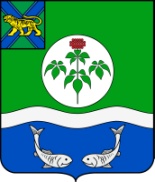 АДМИНИСТРАЦИЯОЛЬГИНСКОГО МУНИЦИПАЛЬНОГО РАЙОНАПОСТАНОВЛЕНИЕВ соответствии с Федеральным законом от 31.07.2020 № 248-ФЗ «О государственном контроле (надзоре) и муниципальном контроле в Российской Федерации», Федеральным законом от 06.10.2003 № 131 – ФЗ «Об общих принципах организации местного самоуправления в Российской Федерации», Правилами разработки и утверждения контрольными (надзорными) органами программы профилактики рисков причинения вреда (ущерба) охраняемым законом ценностям, утвержденными постановлением Правительства Российской Федерации от 25.06.2021 № 990, на основании Устава Ольгинского муниципального района администрация Ольгинского муниципального районаПОСТАНОВЛЯЕТ: 1. Утвердить программу профилактики рисков причинения вреда (ущерба) охраняемым законом ценностям при осуществлении муниципального контроля за исполнением единой теплоснабжающей организацией обязательств по строительству, реконструкции и (или) модернизации объектов теплоснабжения на территории Ольгинского муниципального района на 2022 год, согласно приложению к настоящему постановлению.2. Организационному отделу обеспечить официальное опубликование настоящего постановления.3. Настоящее постановление вступает в силу с 01.01.2022.4. Контроль за исполнением настоящего постановления оставляю за собой.Глава Ольгинского муниципального района-глава администрации муниципального района                                    Ю.И. ГлушкоПРОГРАММАпрофилактики рисков причинения вреда (ущерба) охраняемым законом ценностям при осуществлении муниципального контроля за исполнением единой теплоснабжающей организацией обязательств по строительству, реконструкции и (или) модернизации объектов теплоснабжения на территории Ольгинского муниципального района на 2022 год (далее – Программа профилактики)Настоящая Программа профилактики разработана в целях стимулирования добросовестного соблюдения обязательных требований юридическими лицами, индивидуальными предпринимателями и гражданами, устранения условий, причин и факторов, способных привести к нарушениям обязательных требований и (или) причинению вреда (ущерба) охраняемым законом ценностям, создания условий для доведения обязательных требований до юридических лиц, индивидуальных предпринимателей и граждан (далее – субъекты проверок), повышение информированности о способах их соблюдения на территории Ольгинского муниципального района.Настоящая Программа профилактики разработана и подлежит исполнению отделом жилищно-коммунального хозяйства, имущественных отношений и градостроительства администрации Ольгинского муниципального района (далее – контрольный орган).1. Анализ текущего состояния осуществления муниципального контроля за исполнением единой теплоснабжающей организацией обязательств по строительству, реконструкции и (или) модернизации объектов теплоснабжения, описание текущего развития профилактической деятельности контрольного органа, характеристика проблем, на решение которых направлена Программа профилактики1.1. Вид муниципального контроля: муниципальный контроль за исполнением единой теплоснабжающей организацией обязательств по строительству, реконструкции и (или) модернизации объектов теплоснабжения на территории Ольгинского муниципального района.Предметом муниципального контроля за исполнением единой теплоснабжающей организацией обязательств по строительству, реконструкции и (или) модернизации объектов теплоснабжения является соблюдение единой теплоснабжающей организацией обязательств по строительству, реконструкции и (или) модернизации объектов теплоснабжения, за нарушение которых законодательством предусмотрена административная ответственность.2. Цели и задачи реализации Программы профилактики2.1. Целями профилактической работы являются:1) стимулирование добросовестного соблюдения обязательных требований всеми субъектами проверок; 2) устранение условий, причин и факторов, способных привести к нарушениям обязательных требований и (или) причинению вреда (ущерба) охраняемым законом ценностям; 3) создание условий для доведения обязательных требований до субъектов проверок, повышение информированности о способах их соблюдения;4) предупреждение нарушений субъектами проверок обязательных требований, включая устранение причин, факторов и условий, способствующих возможному нарушению обязательных требований;5) снижение административной нагрузки на субъекты проверок;6) снижение размера ущерба, причиняемого охраняемым законом ценностям.2.2. Задачами профилактической работы являются:1) укрепление системы профилактики нарушений обязательных требований;2) выявление причин, факторов и условий, способствующих нарушениям обязательных требований, разработка мероприятий, направленных на устранение нарушений обязательных требований;3) повышение правосознания и правовой культуры субъектов проверок.3. Перечень профилактических мероприятий, сроки (периодичность) их проведения4. Показатели результативности и эффективности Программы профилактики.Отчетные показатели Программы профилактики предназначены способствовать максимальному достижению сокращения количества нарушений субъектами проверок, в отношении которых осуществляется муниципальный контроль за исполнением единой теплоснабжающей организацией обязательств по строительству, реконструкции и (или) модернизации объектов теплоснабжения, обязательных требований, включая устранение причин, факторов и условий, способствующих возможному нарушению обязательных требований, и включают в себя:- полноту информации, размещенной на официальном сайте администрации Ольгинского муниципального района в сети «Интернет» в соответствии пунктом 1 раздела 3 Программы профилактики;- доклад, содержащий результаты обобщения правоприменительной практики по осуществлению муниципального контроля за исполнением единой теплоснабжающей организацией обязательств по строительству, реконструкции и (или) модернизации объектов теплоснабжения, его опубликование;- долю выданных предостережений по результатам рассмотрения обращений с подтвердившимися сведениями о готовящихся нарушениях обязательных требований или признаках нарушений обязательных требований и, в случае отсутствия подтвержденных данных о том, что нарушение обязательных требований причинило вред (ущерб) охраняемым законом ценностям, либо создало угрозу причинения вреда (ущерба) охраняемым законом ценностям;- долю граждан, удовлетворённых консультированием, в общем количестве граждан, обратившихся за консультированием.20.12.2021 пгт Ольга№№ 562Об утверждении программы профилактики рисков причинения вреда (ущерба) охраняемым законом ценностям при осуществлении муниципального контроля за исполнением единой теплоснабжающей организацией обязательств по строительству, реконструкции и (или) модернизации объектов теплоснабжения на территории Ольгинского муниципального района на 2022 годУТВЕРЖДЕНАпостановлением администрации Ольгинского муниципального районаот 20.12.2021 г.  № 562№ п/пНаименование мероприятияСрок реализации мероприятияОтветственный исполнитель12341. Информирование1. Информирование1. Информирование1. Информирование1.1.Размещение следующих сведений на официальном сайте администрации Ольгинского муниципального района в сети «Интернет»:В течение года (по мере необходимости)Отдел жилищно-коммунального хозяйства, имущественных отношений и градостроительства1.2.тексты нормативных правовых актов, регулирующих осуществление муниципального контроля за исполнением единой теплоснабжающей организацией обязательств по строительству, реконструкции и (или) модернизации объектов теплоснабженияВ течение года (по мере необходимости)Отдел жилищно-коммунального хозяйства, имущественных отношений и градостроительства1.3.сведения об изменениях, внесенных в нормативные правовые акты, регулирующие осуществление муниципального контроля за исполнением единой теплоснабжающей организацией обязательств по строительству, реконструкции и (или) модернизации объектов теплоснабжения, о сроках и порядке их вступления в силуВ течение года (по мере необходимости)Отдел жилищно-коммунального хозяйства, имущественных отношений и градостроительства1.4.перечень нормативных правовых актов с указанием структурных единиц этих актов, содержащих обязательные требования, оценка соблюдения которых является предметом муниципального контроля за исполнением единой теплоснабжающей организацией обязательств по строительству, реконструкции и (или) модернизации объектов теплоснабжения, а также информацию о мерах ответственности, применяемых при нарушении обязательных требований, с текстами в действующей редакцииВ течение года (по мере необходимости)Отдел жилищно-коммунального хозяйства, имущественных отношений и градостроительства1.5.руководства по соблюдению обязательных требований, разработанные и утвержденные в соответствии с Федеральным законом от 31.07.2020 года № 247-ФЗ «Об обязательных требованиях в Российской Федерации»В течение года (по мере необходимости)Отдел жилищно-коммунального хозяйства, имущественных отношений и градостроительства1.6.перечень индикаторов риска нарушения обязательных требований, порядок отнесения объектов контроля к категориям рискаВ течение года (по мере необходимости)Отдел жилищно-коммунального хозяйства, имущественных отношений и градостроительства1.7.перечень объектов контроля, учитываемых в рамках формирования ежегодного плана контрольных мероприятий, с указанием категории рискаВ течение года (по мере необходимости)Отдел жилищно-коммунального хозяйства, имущественных отношений и градостроительства1.8.программа профилактики рисков причинения вреда и план проведения плановых контрольных мероприятий (при проведении таких мероприятий)В течение года (по мере необходимости)Отдел жилищно-коммунального хозяйства, имущественных отношений и градостроительства1.9.исчерпывающий перечень сведений, которые могут запрашиваться у субъекта проверки;В течение года (по мере необходимости)Отдел жилищно-коммунального хозяйства, имущественных отношений и градостроительства1.10.сведения о способах получения консультаций по вопросам соблюдения обязательных требованийВ течение года (по мере необходимости)Отдел жилищно-коммунального хозяйства, имущественных отношений и градостроительства1.11.сведения о применении мер стимулирования добросовестности субъектов проверокВ течение года (по мере необходимости)Отдел жилищно-коммунального хозяйства, имущественных отношений и градостроительства1.12.сведения о порядке досудебного обжалования решений контрольного органа, действий (бездействия) его должностных лицВ течение года (по мере необходимости)Отдел жилищно-коммунального хозяйства, имущественных отношений и градостроительства1.13.доклады, содержащие результаты обобщения правоприменительной практикиДекабрь 2022 годаОтдел жилищно-коммунального хозяйства, имущественных отношений и градостроительства1.14.доклады о муниципальном контроле за исполнением единой теплоснабжающей организацией обязательств по строительству, реконструкции и (или) модернизации объектов теплоснабженияДекабрь 2022 годаОтдел жилищно-коммунального хозяйства, имущественных отношений и градостроительства2. Объявление предостережения2. Объявление предостережения2. Объявление предостережения2. Объявление предостережения2.1.Объявление субъекту проверки предостережения о недопустимости нарушения обязательных требований.В течение года (по мере необходимости)Отдел жилищно-коммунального хозяйства, имущественных отношений и градостроительства3. Консультирование3. Консультирование3. Консультирование3. Консультирование3.1.Консультирование осуществляется по телефону, посредством видео-конференц-связи, на личном приеме, либо в ходе проведения профилактического или контрольного мероприятия по следующим вопросам:1) организация и осуществление муниципального контроля за исполнением единой теплоснабжающей организацией обязательств по строительству, реконструкции и (или) модернизации объектов теплоснабжения;2) порядок осуществления контрольных мероприятий; 3) порядок обжалования действий (бездействия) должностных лиц контрольного органа в части осуществления муниципального контроля за исполнением единой теплоснабжающей организацией обязательств по строительству, реконструкции и (или) модернизации объектов теплоснабжения;4) получение информации о нормативных правовых актах (их отдельных положениях), содержащих обязательные требования, оценка соблюдения которых осуществляется в рамках муниципального контроля за исполнением единой теплоснабжающей организацией обязательств по строительству, реконструкции и (или) модернизации объектов теплоснабженияВ течение года (по мере необходимости)Отдел жилищно-коммунального хозяйства, имущественных отношений и градостроительства4. Профилактический визит4. Профилактический визит4. Профилактический визит4. Профилактический визит4.1.Профилактическая беседа проводится по месту осуществления деятельности субъекта проверки либо путем использования видео-конференц-связи.3 квартал 2022 годаОтдел жилищно-коммунального хозяйства, имущественных отношений и градостроительства